CALENDARIO LITURGICO SETTIMANALE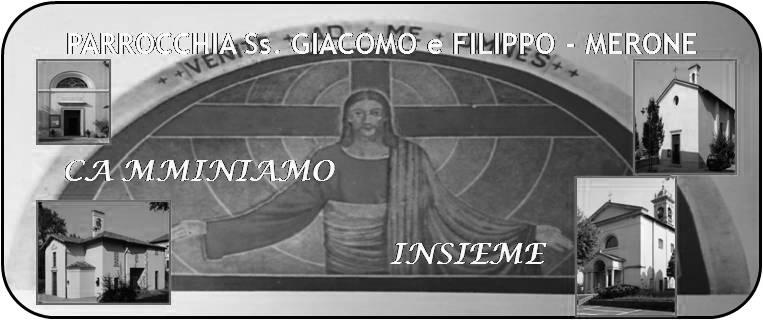 Dal 21 al 28 Maggio 2017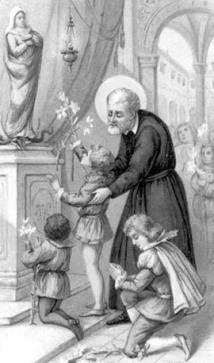 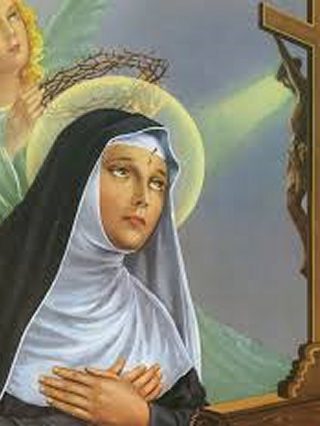  21 Maggio  2017                                                      Anno V, n°218Cresime, prime comunioni… e poi?Il mese di maggio è caratterizzato dalla celebrazione di  sacramenti per i ragazzi della catechesi della iniziazione cristiana. 33 cresime, 36 prime comunioni; una gioia per la nostra parrocchia. Ma la domanda che nasce spontanea è: e poi? Questi sacramenti sono la linfa per rendere i ragazzi, le famiglie, la comunità tutta più vera? Credo che la nostra comunità dovrebbe interrogarsi sulla efficacia di questi sacramenti che spesso restano solo belle celebrazioni vissute con intensità dai bambini ma che poi non trovano una continuità nella vita spirituale delle famiglie. Mi domando: nelle nostre case, si respira la presenza viva di Dio? Oppure  anche i sacramenti diventano una tappa pressochè obbligatoria per poter rimanere inseriti in uno status sociale che tradizionalmente vede i bambini coinvolti nel catechismo e nelle sue tappe? Quale influenza hanno i sacramenti nella nostra vita cristiana? Riscopriamo tutto questo con vera intensità vivendo la comunità come il luogo in cui vivere la nostra fede e la nostra vita fortificati dai sacramenti e dall’esempio dei grandi verso i piccoli, nella voglia di essere una unica comunità cristiana.                     Don MarcoVITA  DI  COMUNITÀCi prepariamo a vivere la conclusione del mese di maggio con il pellegrinaggio al santuario mariano di Monguzzo mercoledì 31 maggio alle ore 20.00 rosario e santa Messa, insieme alle parrocchie di Monguzzo, Lurago, Lambrugo.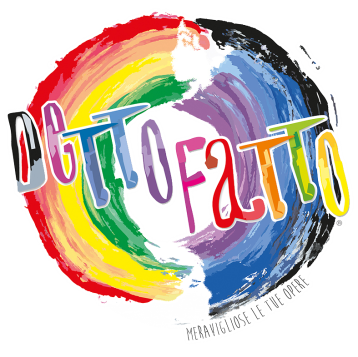 Estate 2017 .L’oratorio estivo comincerà venerdì 9 giugno e finirà venerdì 14 luglio.Dal 10 al 17 luglio Campeggio estivo per i ragazzidelle  scuole medie Dal 17 al 23 luglio campeggio estivo per i ragazzi delle scuole superiori e giovaniDal 24 al 27 agosto vacanzina per i ragazzi di III, IV e V elementare.Le iscrizioni per l’oratorio feriale  saranno raccolte:giovedì 25 	maggio dalle 14.00 alle 17.00martedì 30 	maggio dalle 14.00 alle 17.00giovedì 1	 giugno dalle 14.00 alle 17.00ASCENSIONE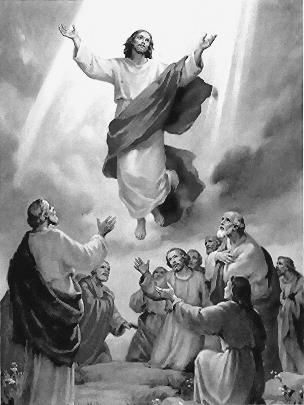 Con la solennità dell’Ascensione di Gesù al Cielo si conclude la vita terrena di Gesù che con il suo corpo, alla presenza degli apostoli, si unisce fisicamente al Padre, per non comparire più sulla Terra fino alla sua Seconda venuta (Parusìa) per il Giudizio finale. Questa festività è molto antica e viene attestata già a partire dal IV secolo. Per la Chiesa cattolica e le Chiese protestanti, l’Ascensione si colloca di norma 40 giorni dopo la Pasqua, cioè il giovedì della sesta settimana del Tempo pasquale, ovvero quello successivo alla VI domenica di Pasqua. Nel Credo degli Apostoli viene menzionata con queste parole: «Gesù è salito al cielo, siede alla destra del Padre.  E di nuovo verrà, nella gloria, per giudicare i vivi e i morti, e il suo regno non avrà fine».                        
Nella Chiesa ortodossa l'Ascensione è una delle 12 grandi feste. La data della celebrazione è stabilita a partire dalla data della Pasqua nel calendario ortodosso. Essa è conosciuta sia con termine greco Analepsis (salire su) sia con Episozomene (salvezza). Quest'ultimo termine sottolinea che Gesù salendo al cielo ha completato il lavoro della redenzione. Più chiari ancora gli Atti, che nominano esplicitamente il monte degli ulivi, poiché dopo l'ascensione i discepoli «ritornarono a Gerusalemme dal monte detto degli Ulivi, che è vicino a Gerusalemme quanto il cammino permesso in un sabato.»(Atti 1:12) La tradizione ha consacrato questo luogo come il Monte dell'Ascensione.DOM. 21VI domenica di Pasqua   7.30  8.3010.3018.00Pancotti Lina, Gobbi Alessandro, Binda Primoa S. Caterina  Paolo Negri, Fam. Villa e ZanonSANTA MESSA SOLENNE I COMUNIONECarlaLUN. 22s. Rita da Cascia  8.0020.30a S. Caterina:  S. Messa Sacchi Giacomo, Innocenta e Angela ( Legato), Bosisio MarioMAR. 23Feria20.30Corti Vittorio, Fam. Gormoldi, Viganò Erminio e ErminiaMER. 24Maria AusiliatriceViglia dell’ascensione20.30Redaelli Alberto, Isacchi Luigia e RosaGIO. 25Ascensione del Signore16.0020.30alla residenza Anziani S. Messa Pileggi Domenico, Giuseppe, Mazzotta Innocenza e Besana Raffaele VEN. 26s. Filippo Neri20.30Rosetta, Giuseppe, Maria, AnnamariaSAB. 27feria17.0018.00a S. Francesco Fam. AmbrogioGiuseppe, Natale, Maria, Bosisio Carlo e Maria Caspani, Ettore e LauraDOM. 28Domenica dopo l’Ascensione  7.30  8.3010.3018.00Longhi Estera S. Caterina  Suor Anna Rigamontipro populoMaria e Francesco, Mattioli Giacomo e Maria